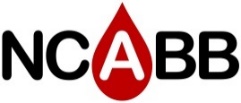 “Demystifying Molecular Testing.”Spring WorkshopApril 9th, 2019PROGRAM:   12:00 – 1:00		Registration and Vendor Reception1:00 – 1:55	“Molecular Immunohematology; Clinical Utility of Red Cell and Platelet                                              Genotyping?”
 - Margaret Keller, PhD, Molecular Genetics     Senior Director of the American Red Cross National Molecular Laboratory in     Philadelphia, Penn.2:05 – 3:00	“Challenges in the RH Blood Group System and How Molecular Testing                                            Can Help.”                                                                                                                                                                 - Margaret Keller, PhD, Molecular Genetics       Senior Director of the American Red Cross National Molecular Laboratory in        Philadelphia, Penn3:00 – 3:30		Break with Vendors3:35 – 4:30	“The Use of Molecular Genotyping in Transfusion Medicine - Case                                              Studies”
- Jamie Moore MLSCM (ASCP) SBBCM   Transfusion Service Manager at Carolinas Medical Center in Charlotte, NC.Thank you Spring Workshop sponsors!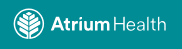 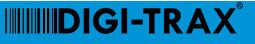 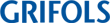 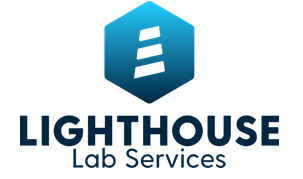 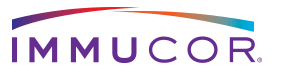 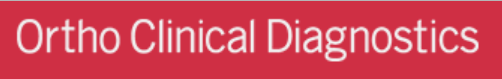 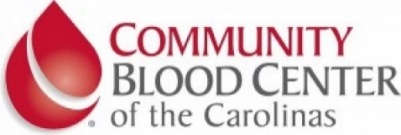 